Review:Trophic levels are the nourishment levels in a food chain.A food web shows a complex network of feeding relationships. An organism may have multiple feeding relationships in an ecosystem.A food web emphasizes complicated feeding relationships and energy flow in an ecosystem.13.4 Cycles of Matter						Key Concept: Matter Cycles in and out of an ecosystemCommunityEcosystemBiomes and BiosphereMatter: Everything that takes up space. Eg, air, wind, water, human, etc.Cycle through the environment.70% of earth is covered by water70% of body is made of waterHydrologic Cycle: or water cycle is a circular pathway of water on earthWater can be in the form of a liquid or a gas.Water evaporates or condenses.Water Cycles:1) The lake stores water2) Plants store water for photosynthesis3) Water evaporates form the lake4) Plants lose water (Transpiration)Transpiration is a type of evaporation5) Condensation happens and forms clouds6) Precipitation (comes from snow, rain, and goes back into the roots of the plant)Oxygen Cycle:Cycling of matterOxygen cycles directly through cycling of other nutrients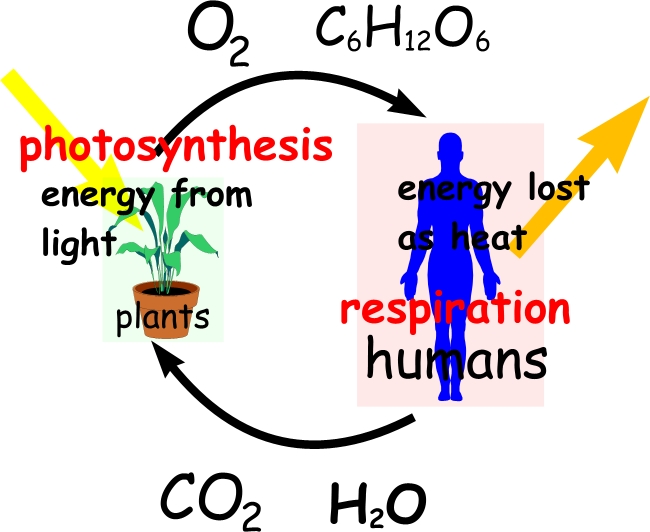 